Сборник задач по астрономииhttp://spacescience.ru/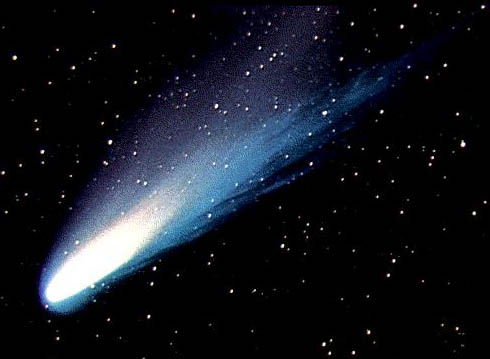 «Сборник задач по астрономии»На сайте содержатся: теоретическая часть, примеры, упражнения и ответы к ним, подразделенные для удобства их пользования на 4 основные категории.Данные разделы охватывают:– основы сферической и практической астрономии;– основы теоретической астрономии и небесной механики;– основы астрофизики и характеристики телескопов.